3 Phases of Production Study Guide3 Phases of Production Study Guide3 Phases of Production Study Guide3 Phases of Production Study Guide3 Phases of Production Study Guide3 Phases of Production Study Guide1Post Production:    Order: 1st Step in the editing process is?:  2Linear editing:  3Non-Linear Editing:  Post Production:    Order: 1st Step in the editing process is?:  2Linear editing:  3Non-Linear Editing:  Post Production:    Order: 1st Step in the editing process is?:  Linear editing:  Non-Linear Editing:  4Which is Premiere Pro? Linear or Non-linear?:    What is CC in relation to Premiere Pro?:      5Ingest/Import:6Assembly Cut:Which is Premiere Pro? Linear or Non-linear?:    What is CC in relation to Premiere Pro?:      Ingest/Import:Assembly Cut:7Rough Cut or First Cut:  8Picture Lock:    9Director’s Cut:Rough Cut or First Cut:  Picture Lock:    Director’s Cut:10Final Cut:   11Creating New ProjectsThere are two ways of creating a new project:12Where should we always save our projects?: Shortcut: What are scratch disks?:Final Cut:   Creating New ProjectsThere are two ways of creating a new project:Where should we always save our projects?: Shortcut: What are scratch disks?:Final Cut:   Creating New ProjectsThere are two ways of creating a new project:Where should we always save our projects?: Shortcut: What are scratch disks?:13How do we import our footage?:14What is a sequence?:How do you create a sequence that automatically matches your source?:What is a Nested Sequence?:  15Premiere Pro WorkspacesMenu:      Command:    Default Workspace:    How do you save your workspace and how would you bring it with you to other projects?How do we import our footage?:What is a sequence?:How do you create a sequence that automatically matches your source?:What is a Nested Sequence?:  Premiere Pro WorkspacesMenu:      Command:    Default Workspace:    How do you save your workspace and how would you bring it with you to other projects?16Tools and ShortcutsA:      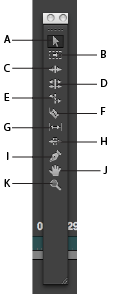 B:      C:      D:      E:      F:      G:      H:      I:      J:      K:      17Preferences:How do we find setup software preferences?Open up General :At Startup:      Bins:      Show Tool Tips: Turn this on!    What can you adjust under Appearance:What is set up under Audio Hardware:Default Input      Default Output      18Premiere Pro Panel ShortcutsShift + 1:      Shift + 2:       Shift + 3:       Shift + 4:       Shift + 5:       Shift + 6:       Shift + 7:           Shift + 9:      Tools and ShortcutsA:      B:      C:      D:      E:      F:      G:      H:      I:      J:      K:      Preferences:How do we find setup software preferences?Open up General :At Startup:      Bins:      Show Tool Tips: Turn this on!    What can you adjust under Appearance:What is set up under Audio Hardware:Default Input      Default Output      Premiere Pro Panel ShortcutsShift + 1:      Shift + 2:       Shift + 3:       Shift + 4:       Shift + 5:       Shift + 6:       Shift + 7:           Shift + 9:      Tools and ShortcutsA:      B:      C:      D:      E:      F:      G:      H:      I:      J:      K:      Preferences:How do we find setup software preferences?Open up General :At Startup:      Bins:      Show Tool Tips: Turn this on!    What can you adjust under Appearance:What is set up under Audio Hardware:Default Input      Default Output      Premiere Pro Panel ShortcutsShift + 1:      Shift + 2:       Shift + 3:       Shift + 4:       Shift + 5:       Shift + 6:       Shift + 7:           Shift + 9:      